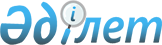 О присвоении наименований новым улицам на станции Шамалган, сел Кошмамбет, Турар, Батан, Кольаши Жанашамалганского сельского округаРешение акима Жанашамалганского сельского округа Карасайского района Алматинской области от 13 ноября 2012 года N 11-185. Зарегистрировано Департаментом юстиции Алматинской области 15 ноября 2012 года N 2192      Примечание РЦПИ:

      В тексте сохранена авторская орфография и пунктуация.       

В соответствии с подпунктом 4) статьи 14 Закона Республики Казахстан "Об административно-территориальном устройстве Республики Казахстан" от 8 декабря 1993 года, Закона Республики Казахстан "О местном государственном управлении и самоуправлении" от 23 января 2001 года и с учетом мнения населения Жанашамалганского сельского округа, аким Жанашамалганского сельского округа РЕШИЛ:



      1. Присвоить следующие наименования новым улицам расположенным в Жанашамалганском сельском округе:



      На станции Шамалган:"Акбулак", "Акдала", "Акжазык","Акиык","Аккиык","Аккент","Аксу","Актерек", "Актоган", "Алмалы", "Алтындала", "Байконыр","Байлык", "Баласаз", "Баянжурек", "Баянжурек переулок", "Байтерек", "Бейбитшилик", "Береке", "Булакты", "Болашак", "Дихан", "Достык переулок", "Енбек", "Жазык", "Жайлау","Жанаталап","Жанашаруа", "Жанадауыр", "Жаналык", "Жаскент", "Желди", " Жеруйык", "Жидели", "Жолдас", "Жулдыз", "Кокжиек", "Коккайнар", "Коксу", "Коктал", "Коктас", "Коктем", "Коксаз", "Карабулак","Караой", "Карасу", "Каратал","Кахарман", "Маусым", "Мадениет", "Мектеп", "Мамыр, "Наурыз", "переулок Нурлы", "Нурлы","Саз", "Самсы", "Сарыарка", "Самал", "Тан",переулок "Тан", "Тауелсиздик", "Тегистик", "Улан", "Улгили", "Унгиртас", "Ушконыр", "Шаган","Шоладыр", "Ынтымак";



      В селе "Кольаши":"Адеми", "Байконыр", "Береке", "Болашак", "Бирлик", "Жаз", "Жайлау", "Желди", "переулок Жаз", "Кокжиек", "Коктем", "Тан","переулок Саз", "Самал", "Улгили", "Достык", "Переулок Достык", "Переулок Коктем", "Переулок Самал", "Атыгай", "Наурыз".



      В селе Кошмамбет:"Акбулак", Молочная Товарная Ферма "Адеми", Молочная Товарная Ферма "Байконыр", "Баянжурек", "Береке Баянжурек","Бирлик", "Жаз", "Жайлау", "Жаналык", Молочная Товарная Ферма "Жанашаруа", Молочная товарнаяФерма "Желди",Молочная Товарная Ферма "Кендала", "Кокжиек", "Коктем", "Каратал", Молочная Товарная Ферма "Косагаш",Молочная Товарная Ферма"Косагаш -1",Молочная Товарная Ферма "Карасу", "Сарыарка", "Косагаш-1", "Тан",Молочная Товарная Ферма "переулок Тан",Молочная Товарная Ферма "Улгили",Молочная Товарная Ферма "Шаган",Молочная Товарная Ферма"Ынтымак",Молочная Товарная Ферма"переулок Айдала",Молочная Товарная Ферма "Улан",Молочная Товарная Ферма"Дихан",Молочная Товарная Ферма"Мамыр",Молочная Товарная Ферма "Коксу", "Акорда", "Кокбулак", "Самал", "Карабулак".



      В селе Батан:"Байконыр", "Желтоксан", "Коктем", "Республика", "Тауелсыздык", "Республика Казахстан","Сулу", "Улгили", "Улан", "Аккайнар".



      В селе Турар:"Алмалы","Акжазык","Акиык",Молочная Товарная Ферма "Акдала",Молочная Товарная Ферма "Аккент", "Аксу",Молочная Товарная Ферма"Баянжурек","Булакты", "Жайлау", "Жаналык",Молочная Товарная Ферма"Жанадауыр", "Жидели", "Енбек", "Коксу", "Коктас", "Кокбулак", "Коктал", "Карабулак", "Каратал", "Улгили", "Ынтымак", "Аккайнар", "Улан", "Шаган", "Коктау", "Аккиык", "Мадениет",Молочная Товарная "Ферма",Молочная Товарная Ферма "Карасу", Молочная Товарная Ферма "Караой",Молочная Товарная Ферма "Косагаш".



      2. Контроль за исполнением данного решения оставляю за собой.



      3. Настоящее решение вступает в силу со дня государственной регистрации в органах юстиции и вводится в действие по истечении десяти календарных дней после дня его первого официального опубликования.      Аким Жанашамалганского

      сельского округа                           Б. Джанысжанов
					© 2012. РГП на ПХВ «Институт законодательства и правовой информации Республики Казахстан» Министерства юстиции Республики Казахстан
				